СОВЕТ ДЕПУТАТОВ 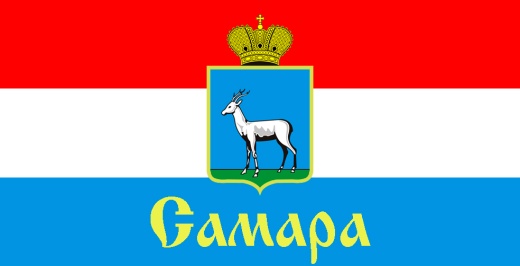 ЖЕЛЕЗНОДОРОЖНОГО ВНУТРИГОРОДСКОГО РАЙОНА ГОРОДСКОГО ОКРУГА САМАРА443030, г. Самара, ул. Урицкого, 21, Тел.(846) 339-01-00РЕШЕНИЕот «28» сентября  2021 г. № 63 О досрочном прекращении полномочий депутата Совета депутатов Железнодорожного внутригородского района городского округа Самара второго созыва Абрамовой А.С.	Рассмотрев вопрос о досрочном прекращении полномочий депутата Совета депутатов Железнодорожного внутригородского района городского округа Самара второго созыва Абрамовой А.С., в соответствии с частью 10 статьи 40 Федерального закона от 06 октября 2003 года № 131-ФЗ «Об общих принципах организации местного самоуправления в Российской Федерации», пунктом 3 статьи 23 Устава  городского округа Самара, частью 4 статьи 22 Устава Железнодорожного внутригородского района городского округа Самара, на основании заявления Абрамовой А.С. о досрочном прекращении полномочий депутата Совета депутатов Железнодорожного внутригородского района городского округа Самара второго созыва, Совет депутатов Железнодорожного внутригородского района городского округа СамараРЕШИЛ:1.	Досрочно прекратить полномочия депутата Совета депутатов Железнодорожного внутригородского района городского округа Самара второго созыва Абрамовой Анастасии Сергеевны 23 сентября 2021 года. 2.	Официально опубликовать настоящее Решение.3.	Настоящее Решение вступает в силу со дня его принятия.Председатель Совета депутатов 				   			           Н.Л. Скобеев